Gesamtschule Wanne-Eickel, den 20.4.2020	Aufgaben für die Schülerinnen und Schüler des 8. Jahrgangsab 20.4.2020 bis zum 28.4.2020Fach: MathematikGrundkurs und ErweiterungskursDu findest auf der Homepage die Lösungen für die Aufgaben, die vor den Ferien zu erledigen waren. Vergleiche die Ergebnisse mit deinen Lösungen und korrigiere sie mit einem farbigen Stift!Schreibe für alle neuen Aufgaben den Lösungsweg auf, nicht nur das Ergebnis!Neue Aufgaben aus dem Buch: S. 200 bis S. 2041 Terme: Nr. 1, Nr. 2, Nr. 32 Gleichungen und Ungleichungen: Nr. 1 - 43 Dreieckskonstruktionen: Nr. 1, Nr. 3, Nr. 45 Ebene Figuren: Nr. 18 Lineare Funktionen: Nr. 1, Nr. 2, Nr. 3Wenn du eine Aufgabe nicht verstehst, dann bearbeite ersatzweise eine weitere Aufgabe aus dem Kapitel(* freiwillig auch jede beliebige weitere Aufgabe; eine schöne Zusatzaufgabe ist auch die E-Kurs-Aufgabe aufDer nächsten Seite)!Pflicht für den E-Kurs, freiwillig für den G-Kurs: Bearbeite das Arbeitsblatt! 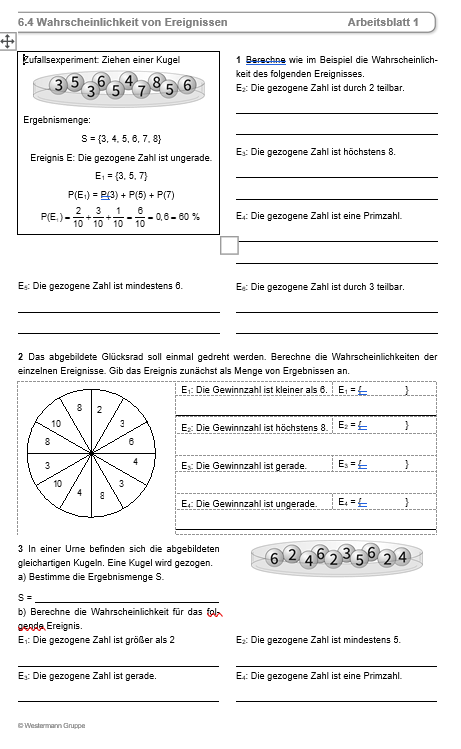 